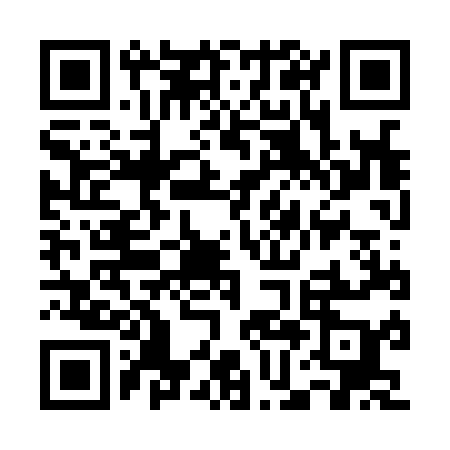 Ramadan times for Aird Bhreidhuis, UKMon 11 Mar 2024 - Wed 10 Apr 2024High Latitude Method: Angle Based RulePrayer Calculation Method: Islamic Society of North AmericaAsar Calculation Method: HanafiPrayer times provided by https://www.salahtimes.comDateDayFajrSuhurSunriseDhuhrAsrIftarMaghribIsha11Mon5:065:066:5512:384:196:236:238:1212Tue5:035:036:5212:384:206:266:268:1513Wed5:005:006:4912:384:226:286:288:1714Thu4:574:576:4612:384:246:306:308:2015Fri4:544:546:4312:374:266:326:328:2216Sat4:514:516:4112:374:286:356:358:2517Sun4:484:486:3812:374:306:376:378:2718Mon4:454:456:3512:364:326:396:398:3019Tue4:414:416:3212:364:336:416:418:3220Wed4:384:386:2912:364:356:446:448:3521Thu4:354:356:2612:364:376:466:468:3822Fri4:324:326:2412:354:396:486:488:4023Sat4:284:286:2112:354:416:506:508:4324Sun4:254:256:1812:354:426:536:538:4625Mon4:224:226:1512:344:446:556:558:4926Tue4:184:186:1212:344:466:576:578:5127Wed4:154:156:0912:344:476:596:598:5428Thu4:124:126:0712:334:497:027:028:5729Fri4:084:086:0412:334:517:047:049:0030Sat4:054:056:0112:334:537:067:069:0331Sun5:015:016:581:335:548:088:0810:061Mon4:584:586:551:325:568:118:1110:092Tue4:544:546:521:325:578:138:1310:123Wed4:504:506:501:325:598:158:1510:154Thu4:474:476:471:316:018:178:1710:185Fri4:434:436:441:316:028:208:2010:216Sat4:394:396:411:316:048:228:2210:247Sun4:354:356:381:316:068:248:2410:288Mon4:324:326:351:306:078:268:2610:319Tue4:284:286:331:306:098:298:2910:3410Wed4:244:246:301:306:108:318:3110:38